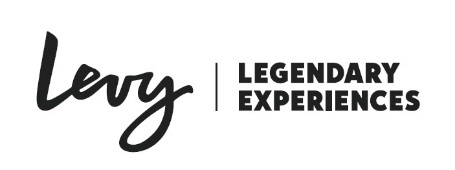 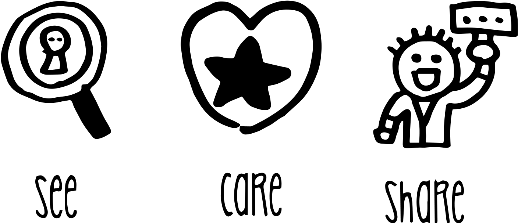 Levy Event Health and Safety Chefs’ PackThis pack contains all the information you need to for your Health and Safety Briefing with your team. Make sure you include all team members in the briefing. Also included is the daily Opening and Closing Checklist and all the documents required for temperature monitoring of cold and hot food display and storage.Pack Contents:Refrigerator or Freezer BreakdownDate Labelling GuideSafe Use of Fire ExtinguishersEvent Food Safety Management – HACCP SummaryEvent Catering Cleaning ScheduleRecord of Opening and Closing ChecksRecord of Fridge and Freezer ChecksFood Production Temperature RecordRepairs Log and Event DebriefHSE Staff BriefingHot Oil QuizEvent Catering Cleaning ScheduleSAFETY PRECAUTIONSBefore cleaning electrical machinery ensure it is switched off and isolated from the mains.Before cleaning gas appliances ensure they are turned off. Take care when cleaning hot items.Follow all safety precautions shown in COSHH Product Task Cards for the cleaning product being used and wear the correct PPE as advised especially when handling or dispensing concentrated chemicals.Event Catering Cleaning ScheduleSAFETY PRECAUTIONSBefore cleaning electrical machinery ensure it is switched off and isolated from the mains.Before cleaning gas appliances ensure they are turned off. Take care when cleaning hot items.Follow all safety precautions shown in COSHH Product Task Cards for the cleaning product being used and wear the correct PPE as advised especially when handling or dispensing concentrated chemicals.RECORD OF OPENING AND CLOSING CHECKSRECORD OF FRIDGE AND FREEZER TEMPERATURE CHECKSFOOD PRODUCTION TEMPERATURE RECORDFor whole cuts of meat required “rare” and fish dishes which may be cooked to a lower temperature, highlight this in the comments section. Never undercook rolled, minced, diced meat or poultry.Head Chef to check the record form and sign before filing record.						        Retain for 6 monthsRECORD OF HOT FOOD TEMPERATURE CHECKSFor whole cuts of meat required “rare” and fish dishes which may be cooked to a lower temperature, highlight this in the comments section. Never undercook rolled, minced, diced meat or poultry.Head Chef to check the record form and sign before filing record.						        Retain for 6 monthsRECORD OF HOT FOOD TEMPERATURE CHECKSFor whole cuts of meat required “rare” and fish dishes which may be cooked to a lower temperature, highlight this in the comments section. Never undercook rolled, minced, diced meat or poultry.Head Chef to check the record form and sign before filing record.						        Retain for 6 monthsREPAIRS LOGEVENT DEBRIEFHSE Staff Briefing All HSE information in this pack must be communicated to and understood by each individual colleague before they commence work at a Compass catering unit.Health & Safety Information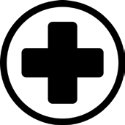 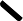 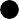 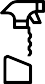 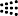 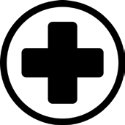 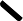 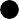 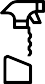 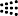 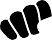 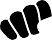 Food Safety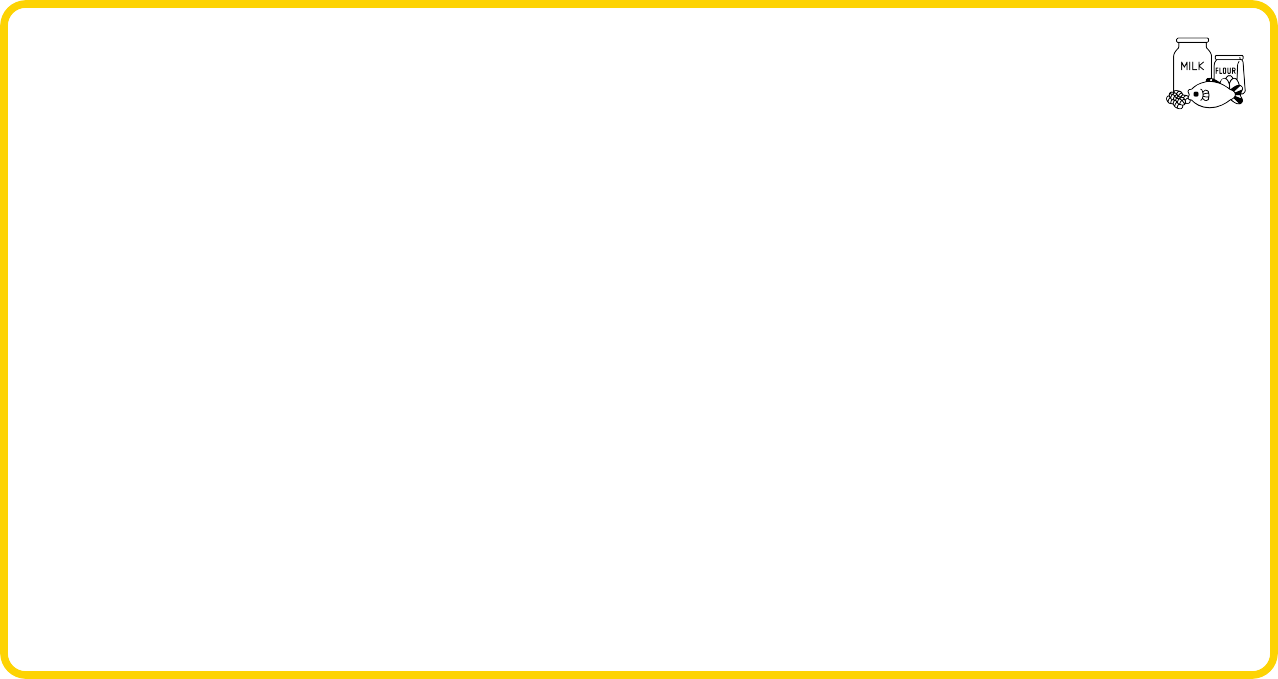 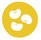 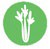 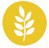 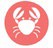 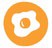 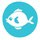 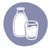 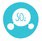 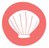 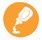 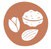 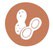 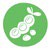 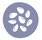 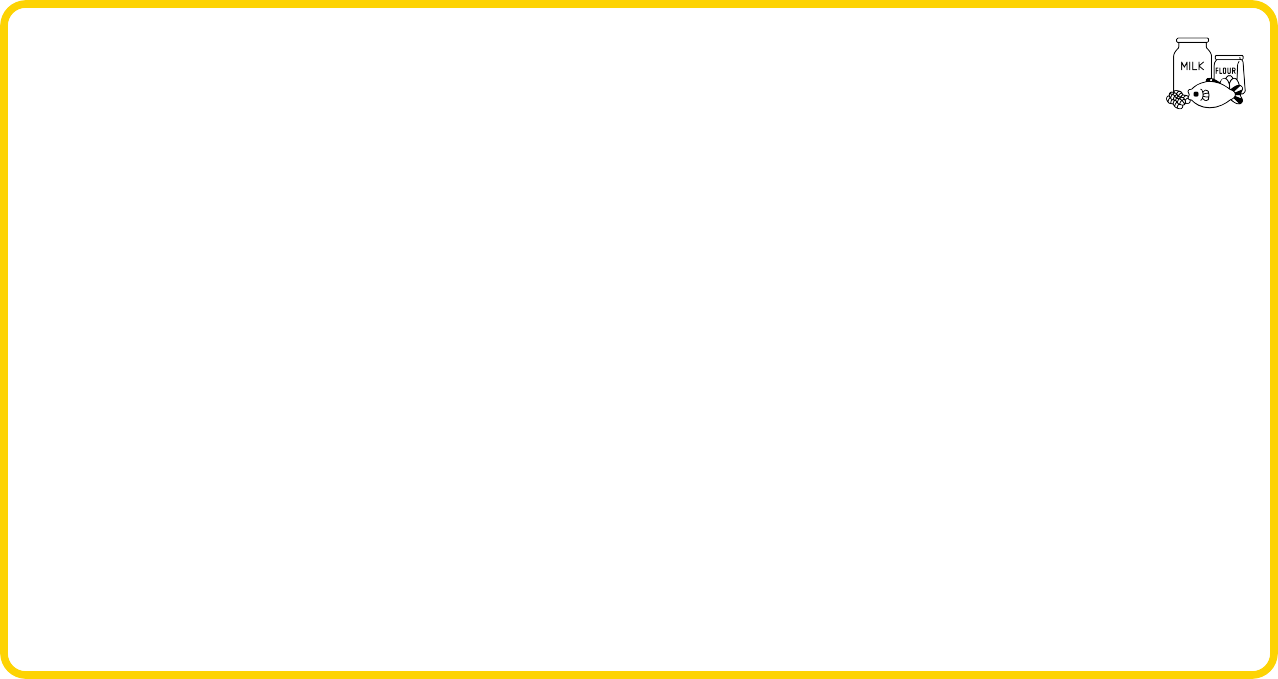 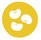 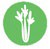 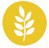 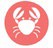 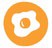 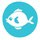 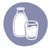 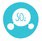 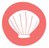 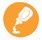 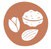 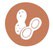 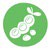 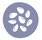 Providing our customers with good quality and safe food is our passion at Compass Group and therefore Food Safety is vital to our operation. Please ensure you adhere to the below at all times.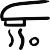 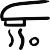 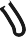 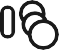 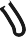 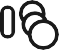 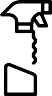 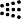 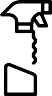 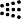 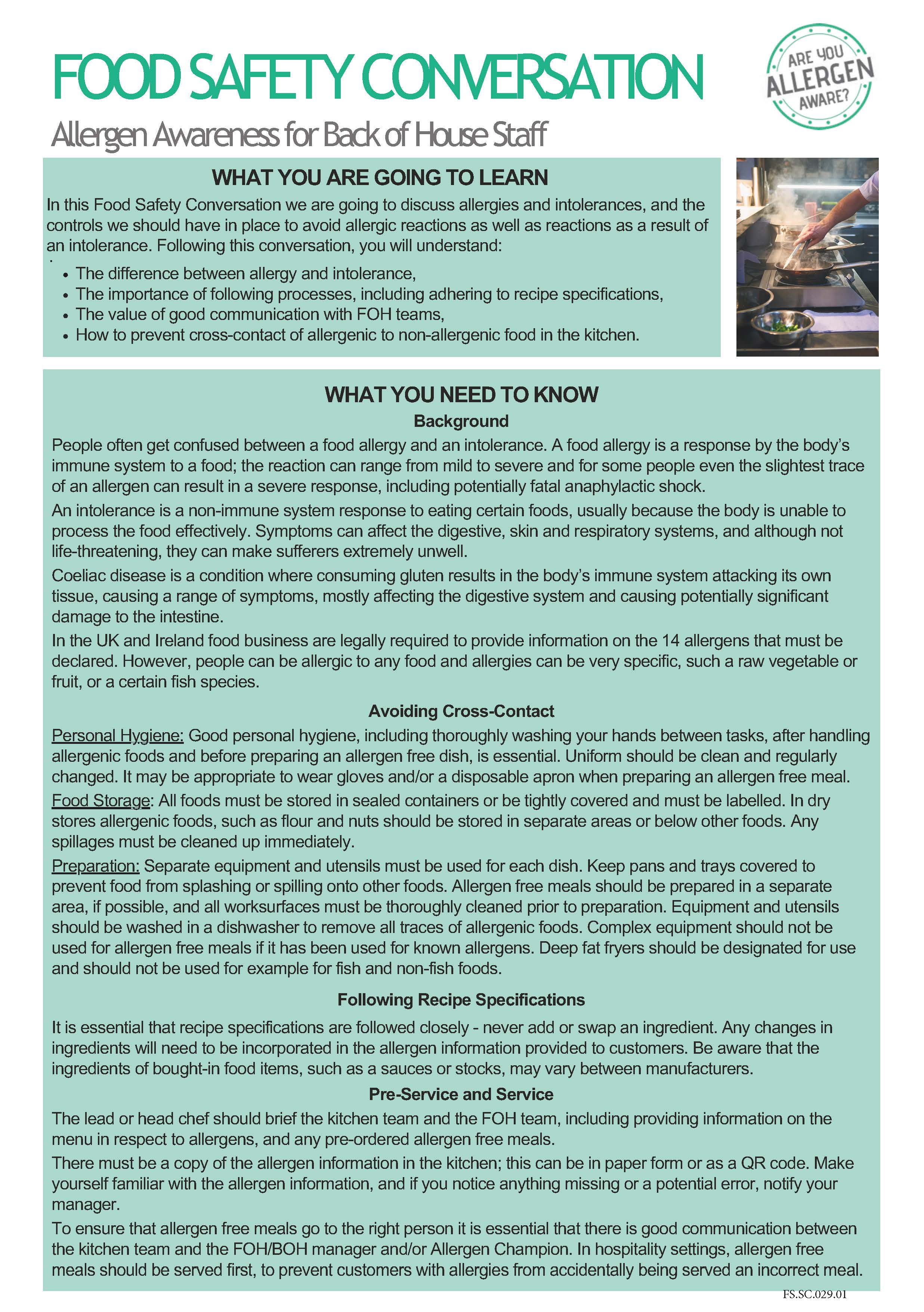 Site Specific Safety InformationThis page provides the site-specific information for this site.Colleagues may take a photo of this page so that they can refer to the below information.BE MINDFUL - Always think first before you carry out a task or activity - are there any risks or hazards and is it safe to carry on.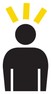 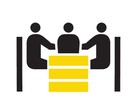 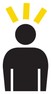 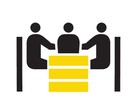 GET INVOLVED – Help your colleagues if they need it or if you see them in trouble.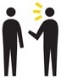 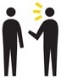 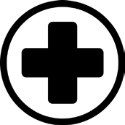 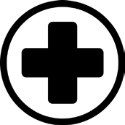 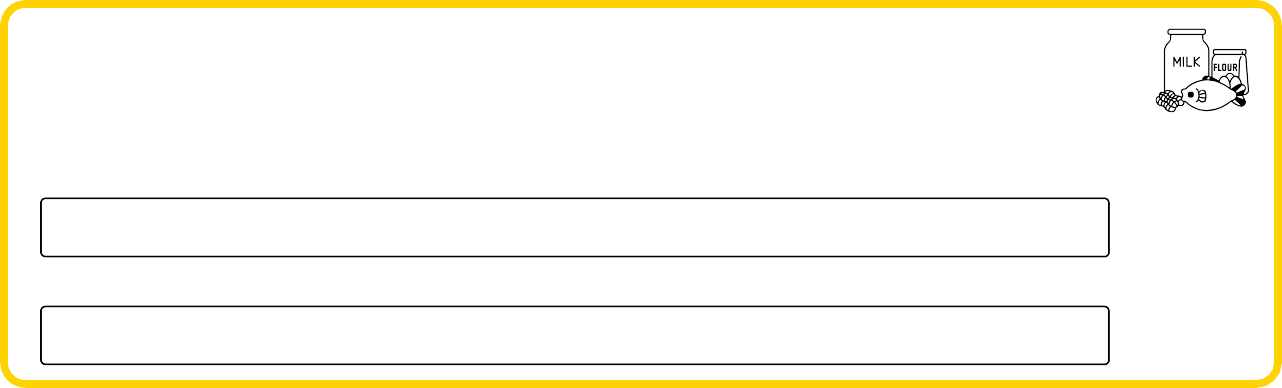 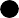 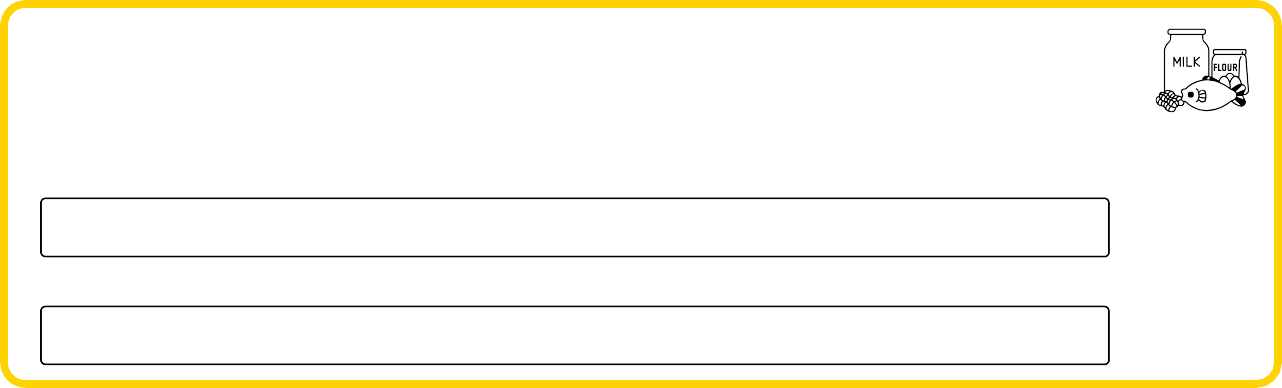 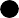 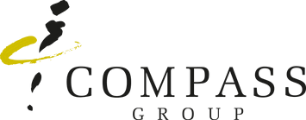 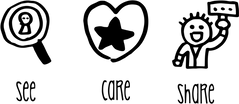 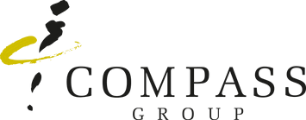 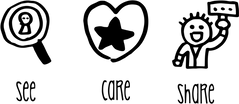 HSE Staff Briefing Sign-OffThis completed pack is to be securely retained for 6 years with all unit training records and information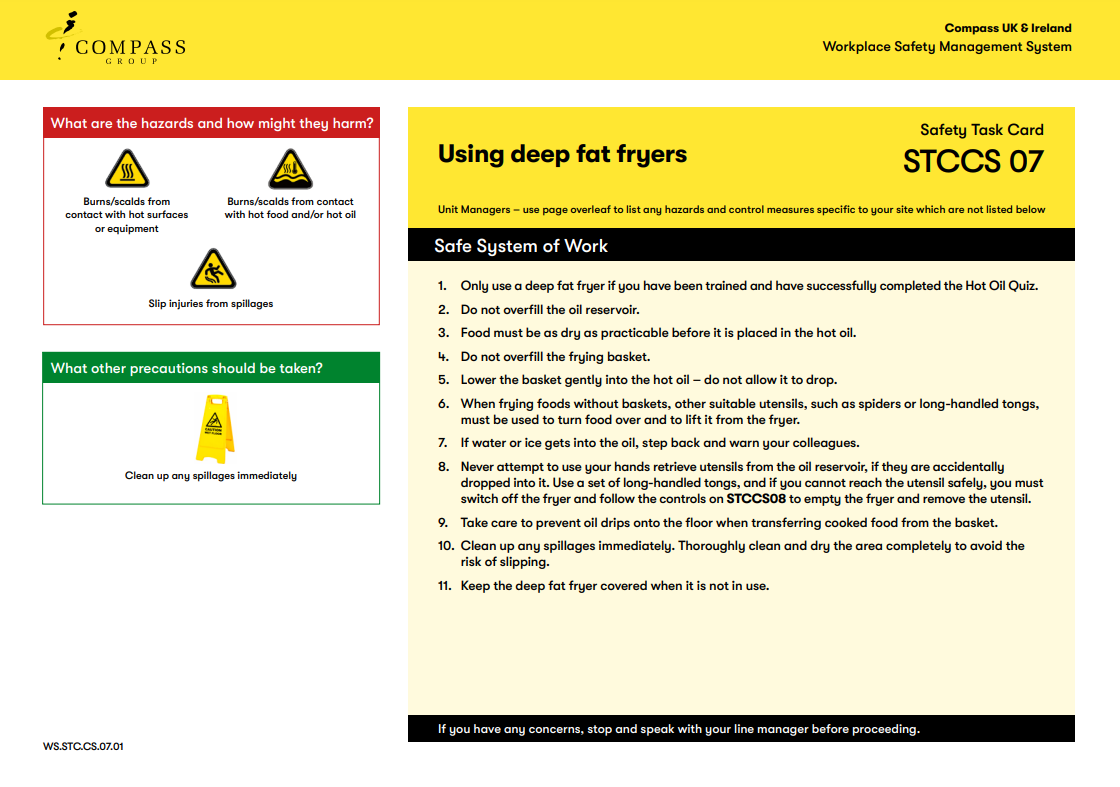 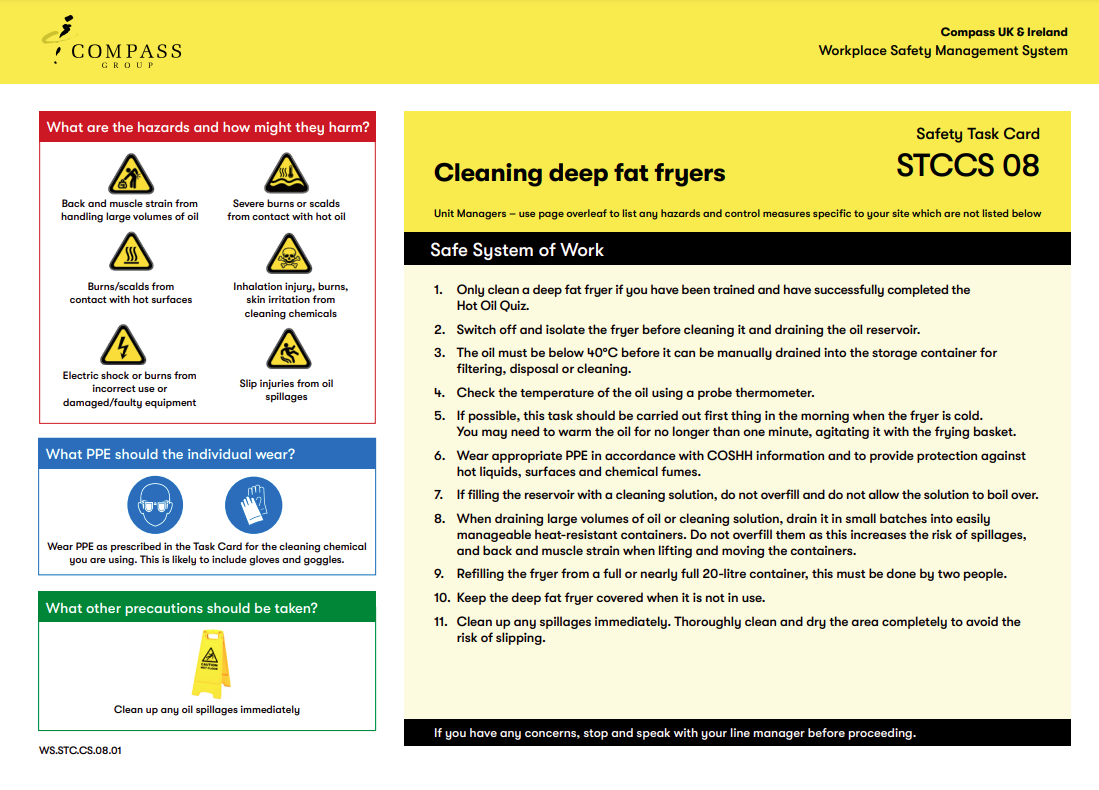 NOTE:It only takes 6-7 minutes for oil to heat an operating temperature of 180oC, but it takes around 7 hours for oil to cool to a safe temperature for draining.To treat hot oil burns, run under cold water for at least. Do not apply ice or iced water under any circumstances.. Event NameEvent DatesUnit NameArea NameREFRIGERATOR OR FREEZER BREAKDOWNREFRIGERATOR OR FREEZER BREAKDOWNREFRIGERATOR OR FREEZER BREAKDOWNIMPORTANTIMPORTANTIMPORTANTDo not overload refrigerators with transferred food and be very careful to maintain separation between raw and ready-to-eat food items. Airflow inside the refrigerator is very important to its efficiency.Do not overload refrigerators with transferred food and be very careful to maintain separation between raw and ready-to-eat food items. Airflow inside the refrigerator is very important to its efficiency.Do not overload refrigerators with transferred food and be very careful to maintain separation between raw and ready-to-eat food items. Airflow inside the refrigerator is very important to its efficiency.IMMEDIATE ACTIONIMMEDIATE ACTIONIMMEDIATE ACTIONWhen a refrigerator or freezer breaks down due to mechanical or power failure, follow the steps below:Contact the client, the maintenance contractor or the refrigeration engineer to arrange repairRecord the details on the Repairs LogRecord the breakdown on the Refrigerator/Freezer Temperature RecordWhen a refrigerator or freezer breaks down due to mechanical or power failure, follow the steps below:Contact the client, the maintenance contractor or the refrigeration engineer to arrange repairRecord the details on the Repairs LogRecord the breakdown on the Refrigerator/Freezer Temperature RecordWhen a refrigerator or freezer breaks down due to mechanical or power failure, follow the steps below:Contact the client, the maintenance contractor or the refrigeration engineer to arrange repairRecord the details on the Repairs LogRecord the breakdown on the Refrigerator/Freezer Temperature RecordACTIONS - REFRIGERATOR BREAKDOWNACTIONS - REFRIGERATOR BREAKDOWNACTIONS - REFRIGERATOR BREAKDOWNDiscovered within four hours:Check the temperature of a representative sample of food items using a sanitised probe thermometer. Check food from all areas of the refrigerator - top, middle and bottom shelves. Discovered within four hours:Check the temperature of a representative sample of food items using a sanitised probe thermometer. Check food from all areas of the refrigerator - top, middle and bottom shelves. Discovered within four hours:Check the temperature of a representative sample of food items using a sanitised probe thermometer. Check food from all areas of the refrigerator - top, middle and bottom shelves.  If the food temperature is… If the food temperature is…then… +8°C or below+8°C or belowtransfer the food to an alternative refrigerator.above +8°Cabove +8°Cfor cooked or high-risk food: use immediately, or transfer to an alternative refrigerator and serve from theredo not place on ambient displayfor raw food and low risk food:transfer the food to an alternative refrigeratorACTIONS - REFRIGERATOR BREAKDOWNACTIONS - REFRIGERATOR BREAKDOWNACTIONS - REFRIGERATOR BREAKDOWNMore than four hours since breakdown or duration unknownCheck the temperature of a representative sample of food items using a sanitised probe thermometer. Check food from all areas of the refrigerator, that is top, middle and bottom shelves.More than four hours since breakdown or duration unknownCheck the temperature of a representative sample of food items using a sanitised probe thermometer. Check food from all areas of the refrigerator, that is top, middle and bottom shelves.More than four hours since breakdown or duration unknownCheck the temperature of a representative sample of food items using a sanitised probe thermometer. Check food from all areas of the refrigerator, that is top, middle and bottom shelves. If the food temperature is… If the food temperature is…then… +8°C or below+8°C or belowtransfer the food to an alternative refrigerator.above +8°C above +8°C for cooked or high-risk food: discard for raw food and low risk food:assess the quality if acceptable, cook raw food thoroughly use immediately, or cool rapidly and store in a refrigerator ACTIONS - FREEZER BREAKDOWNACTIONS - FREEZER BREAKDOWNACTIONS - FREEZER BREAKDOWNCheck the condition of the food, but do not leave lids or doors open for prolonged periods of time. Provided the freezer is kept closed, food may stay frozen for up to 24 hours.Check the condition of the food, but do not leave lids or doors open for prolonged periods of time. Provided the freezer is kept closed, food may stay frozen for up to 24 hours.Check the condition of the food, but do not leave lids or doors open for prolonged periods of time. Provided the freezer is kept closed, food may stay frozen for up to 24 hours. If the food temperature is…then… then… still frozentransfer food to an alternative freezer as quickly as possibletransfer food to an alternative freezer as quickly as possibledefrosted, but below +8°Cfor cooked or high-risk food:complete thawing use immediately or transfer to refrigerator and use within 72 hours follow manufacturer's label instructions if shelf life is less than 72 hours. Example: "use within 24 hours of thawing". for raw food and low risk food: complete thawing cook raw food thoroughly and use immediately, or cook and cool rapidly then store in refrigerator for up to 72 hoursfor cooked or high-risk food:complete thawing use immediately or transfer to refrigerator and use within 72 hours follow manufacturer's label instructions if shelf life is less than 72 hours. Example: "use within 24 hours of thawing". for raw food and low risk food: complete thawing cook raw food thoroughly and use immediately, or cook and cool rapidly then store in refrigerator for up to 72 hoursabove +8oCfor cooked or high-risk food:discardfor raw food and low risk food:assess the quality if acceptable, cook raw food thoroughly use immediately, or cool rapidly and store in a refrigerator for up to 72 hoursfor cooked or high-risk food:discardfor raw food and low risk food:assess the quality if acceptable, cook raw food thoroughly use immediately, or cool rapidly and store in a refrigerator for up to 72 hoursDATE LABELING GUIDANCEIMPORTANTTHE GUIDANCE BELOW IS HOW TO CORRECTLY COMPLETE THE FOOD LABELSIN LINE WITH COMPANY POLICY.COMPLETING THE LABEL CORRECTLY: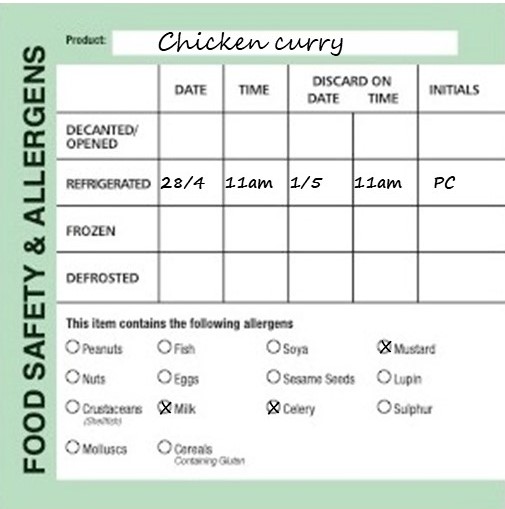 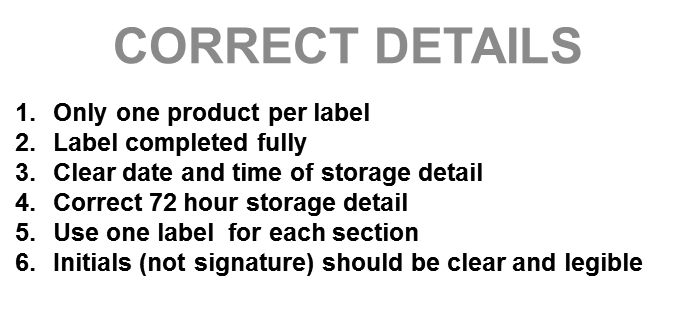 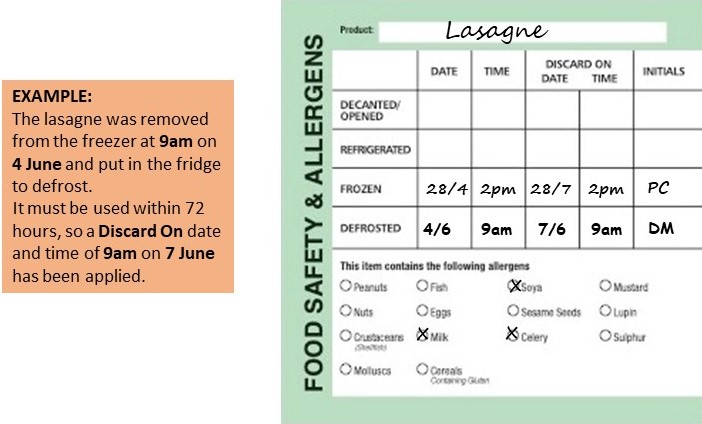 SHELF LIFE INFORMATION – DISCARD ON DATE AND TIME:Decanted dry foods – manufacturer’s original ‘Best Before’ date, unless otherwise instructed by the manufacturer e.g. once opened refrigerate and use within 4 weeks.Unit produced refrigerated foods – date and time of production plus 72 hours.Purchased refrigerated foods – date and time of opening plus 72 hours unless manufacturer’s instructions are different. (Always follow any manufacturer’s specific instructions relating to shelf life)Sandwiches and filled rolls, yoghurt and fruit pots – day of production plus 1 day.Unit produced bakery goods –day of production plus 6 days (this would include scones, flapjacks, brownies etc. Any products with fresh cream should be date and time of production plus 72 hours.Unit frozen foods – no more than 6 months forward, including date of production/freezing. If freezing bought in chilled products this must be done at least 3 days prior to the manufacturers use by date.Defrosting foods – label with date and time of defrost (date/time taken out of freezer and put into fridge) then a ‘Discard on’ date and time of plus 72 hoursUnit produced vacuum packed refrigerated foods – date and time the food was packed plus 168 hours (7 days)SAFE USE OF FIRE EXTINGUISHERSSAFE USE OF FIRE EXTINGUISHERSSAFE USE OF FIRE EXTINGUISHERSSAFE USE OF FIRE EXTINGUISHERSSAFE USE OF FIRE EXTINGUISHERSWhen attempting to deal with a fire, the correct type of fire extinguisher should be used as specified below;When attempting to deal with a fire, the correct type of fire extinguisher should be used as specified below;When attempting to deal with a fire, the correct type of fire extinguisher should be used as specified below;When attempting to deal with a fire, the correct type of fire extinguisher should be used as specified below;When attempting to deal with a fire, the correct type of fire extinguisher should be used as specified below;Personal safety should be observed at all times whilst attempting to extinguish a fire.Ensure the alarm has been raisedAlways make sure the main electric/gas supply has been isolated before attempting to extinguish the fireEnsure all employees and customers are evacuated from the immediate areaWhen attempting to extinguish the fire make sure you have a clear escape route behind you whilst fighting the fire in front of youOnly use one extinguisher. If once the extinguisher has depleted the fire is not extinguished evacuate the area and wait for the fire brigadePersonal safety should be observed at all times whilst attempting to extinguish a fire.Ensure the alarm has been raisedAlways make sure the main electric/gas supply has been isolated before attempting to extinguish the fireEnsure all employees and customers are evacuated from the immediate areaWhen attempting to extinguish the fire make sure you have a clear escape route behind you whilst fighting the fire in front of youOnly use one extinguisher. If once the extinguisher has depleted the fire is not extinguished evacuate the area and wait for the fire brigadePersonal safety should be observed at all times whilst attempting to extinguish a fire.Ensure the alarm has been raisedAlways make sure the main electric/gas supply has been isolated before attempting to extinguish the fireEnsure all employees and customers are evacuated from the immediate areaWhen attempting to extinguish the fire make sure you have a clear escape route behind you whilst fighting the fire in front of youOnly use one extinguisher. If once the extinguisher has depleted the fire is not extinguished evacuate the area and wait for the fire brigadePersonal safety should be observed at all times whilst attempting to extinguish a fire.Ensure the alarm has been raisedAlways make sure the main electric/gas supply has been isolated before attempting to extinguish the fireEnsure all employees and customers are evacuated from the immediate areaWhen attempting to extinguish the fire make sure you have a clear escape route behind you whilst fighting the fire in front of youOnly use one extinguisher. If once the extinguisher has depleted the fire is not extinguished evacuate the area and wait for the fire brigadePersonal safety should be observed at all times whilst attempting to extinguish a fire.Ensure the alarm has been raisedAlways make sure the main electric/gas supply has been isolated before attempting to extinguish the fireEnsure all employees and customers are evacuated from the immediate areaWhen attempting to extinguish the fire make sure you have a clear escape route behind you whilst fighting the fire in front of youOnly use one extinguisher. If once the extinguisher has depleted the fire is not extinguished evacuate the area and wait for the fire brigadeTYPES OF EXTINGUISHERS AVAILABLETYPES OF EXTINGUISHERS AVAILABLETYPES OF EXTINGUISHERS AVAILABLETYPES OF EXTINGUISHERS AVAILABLETYPES OF EXTINGUISHERS AVAILABLECO2 (Black Label)For electrical fires.Direct the black nozzle towards the direction of the base of the fire prior to deploying the CO2. DO NOT TOUCH ANY PART OF THE BLACK NOZZLE HIGH PRESSURE EXTINGUISHER – DO NOT spray at lightweight materials such as paper or dustbins.FOAM (Cream Label)For combustibles or burning liquids. Spray over the top of the fire in order to lay a blanket of foam over the combustible or burning liquid. DO NOT point into the fire. Always isolate the power source (electricity/gas) before use.DRY POWDER (Blue Label)Safe for use on all fires, except Class F fires (those involving cooking oils and fats, such as deep fat fryers). This extinguisher should not be used in confined spaces. WET CHEMICAL (Yellow Label)The specialist wet chemical extinguishers are ideal for Class F fires, involving cooking oils and fats, such as deep fat fryers.Apply the wet chemical using the extended applicator in slow circular movements, which give a gentle, yet highly effective application. Apply the fine spray onto the burning fat until the surface of the burning cooking oil changes into a soapy like substance, this prevents re-ignition. The gentle application helps prevent hot oil splashing onto the user.FIRE BLANKETSTo be used to smother small fires. (DO NOT attempt to use on deep fat fryers, please use the WET CHEMICAL extinguisher for this purpose).Can be used to save a person whose clothes have caught fire, always force them to the ground and then roll them in the blanket using the “Stop, drop and roll” technique. You will not be able to make effective use of the blanket while they remain on their feet, and the burns will be much worse to the upper body and head. CO2 (Black Label)For electrical fires.Direct the black nozzle towards the direction of the base of the fire prior to deploying the CO2. DO NOT TOUCH ANY PART OF THE BLACK NOZZLE HIGH PRESSURE EXTINGUISHER – DO NOT spray at lightweight materials such as paper or dustbins.FOAM (Cream Label)For combustibles or burning liquids. Spray over the top of the fire in order to lay a blanket of foam over the combustible or burning liquid. DO NOT point into the fire. Always isolate the power source (electricity/gas) before use.DRY POWDER (Blue Label)Safe for use on all fires, except Class F fires (those involving cooking oils and fats, such as deep fat fryers). This extinguisher should not be used in confined spaces. WET CHEMICAL (Yellow Label)The specialist wet chemical extinguishers are ideal for Class F fires, involving cooking oils and fats, such as deep fat fryers.Apply the wet chemical using the extended applicator in slow circular movements, which give a gentle, yet highly effective application. Apply the fine spray onto the burning fat until the surface of the burning cooking oil changes into a soapy like substance, this prevents re-ignition. The gentle application helps prevent hot oil splashing onto the user.FIRE BLANKETSTo be used to smother small fires. (DO NOT attempt to use on deep fat fryers, please use the WET CHEMICAL extinguisher for this purpose).Can be used to save a person whose clothes have caught fire, always force them to the ground and then roll them in the blanket using the “Stop, drop and roll” technique. You will not be able to make effective use of the blanket while they remain on their feet, and the burns will be much worse to the upper body and head. CO2 (Black Label)For electrical fires.Direct the black nozzle towards the direction of the base of the fire prior to deploying the CO2. DO NOT TOUCH ANY PART OF THE BLACK NOZZLE HIGH PRESSURE EXTINGUISHER – DO NOT spray at lightweight materials such as paper or dustbins.FOAM (Cream Label)For combustibles or burning liquids. Spray over the top of the fire in order to lay a blanket of foam over the combustible or burning liquid. DO NOT point into the fire. Always isolate the power source (electricity/gas) before use.DRY POWDER (Blue Label)Safe for use on all fires, except Class F fires (those involving cooking oils and fats, such as deep fat fryers). This extinguisher should not be used in confined spaces. WET CHEMICAL (Yellow Label)The specialist wet chemical extinguishers are ideal for Class F fires, involving cooking oils and fats, such as deep fat fryers.Apply the wet chemical using the extended applicator in slow circular movements, which give a gentle, yet highly effective application. Apply the fine spray onto the burning fat until the surface of the burning cooking oil changes into a soapy like substance, this prevents re-ignition. The gentle application helps prevent hot oil splashing onto the user.FIRE BLANKETSTo be used to smother small fires. (DO NOT attempt to use on deep fat fryers, please use the WET CHEMICAL extinguisher for this purpose).Can be used to save a person whose clothes have caught fire, always force them to the ground and then roll them in the blanket using the “Stop, drop and roll” technique. You will not be able to make effective use of the blanket while they remain on their feet, and the burns will be much worse to the upper body and head. CO2 (Black Label)For electrical fires.Direct the black nozzle towards the direction of the base of the fire prior to deploying the CO2. DO NOT TOUCH ANY PART OF THE BLACK NOZZLE HIGH PRESSURE EXTINGUISHER – DO NOT spray at lightweight materials such as paper or dustbins.FOAM (Cream Label)For combustibles or burning liquids. Spray over the top of the fire in order to lay a blanket of foam over the combustible or burning liquid. DO NOT point into the fire. Always isolate the power source (electricity/gas) before use.DRY POWDER (Blue Label)Safe for use on all fires, except Class F fires (those involving cooking oils and fats, such as deep fat fryers). This extinguisher should not be used in confined spaces. WET CHEMICAL (Yellow Label)The specialist wet chemical extinguishers are ideal for Class F fires, involving cooking oils and fats, such as deep fat fryers.Apply the wet chemical using the extended applicator in slow circular movements, which give a gentle, yet highly effective application. Apply the fine spray onto the burning fat until the surface of the burning cooking oil changes into a soapy like substance, this prevents re-ignition. The gentle application helps prevent hot oil splashing onto the user.FIRE BLANKETSTo be used to smother small fires. (DO NOT attempt to use on deep fat fryers, please use the WET CHEMICAL extinguisher for this purpose).Can be used to save a person whose clothes have caught fire, always force them to the ground and then roll them in the blanket using the “Stop, drop and roll” technique. You will not be able to make effective use of the blanket while they remain on their feet, and the burns will be much worse to the upper body and head. CO2 (Black Label)For electrical fires.Direct the black nozzle towards the direction of the base of the fire prior to deploying the CO2. DO NOT TOUCH ANY PART OF THE BLACK NOZZLE HIGH PRESSURE EXTINGUISHER – DO NOT spray at lightweight materials such as paper or dustbins.FOAM (Cream Label)For combustibles or burning liquids. Spray over the top of the fire in order to lay a blanket of foam over the combustible or burning liquid. DO NOT point into the fire. Always isolate the power source (electricity/gas) before use.DRY POWDER (Blue Label)Safe for use on all fires, except Class F fires (those involving cooking oils and fats, such as deep fat fryers). This extinguisher should not be used in confined spaces. WET CHEMICAL (Yellow Label)The specialist wet chemical extinguishers are ideal for Class F fires, involving cooking oils and fats, such as deep fat fryers.Apply the wet chemical using the extended applicator in slow circular movements, which give a gentle, yet highly effective application. Apply the fine spray onto the burning fat until the surface of the burning cooking oil changes into a soapy like substance, this prevents re-ignition. The gentle application helps prevent hot oil splashing onto the user.FIRE BLANKETSTo be used to smother small fires. (DO NOT attempt to use on deep fat fryers, please use the WET CHEMICAL extinguisher for this purpose).Can be used to save a person whose clothes have caught fire, always force them to the ground and then roll them in the blanket using the “Stop, drop and roll” technique. You will not be able to make effective use of the blanket while they remain on their feet, and the burns will be much worse to the upper body and head. 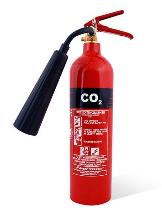 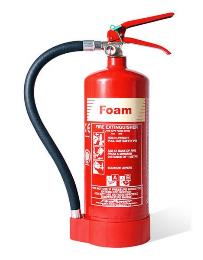 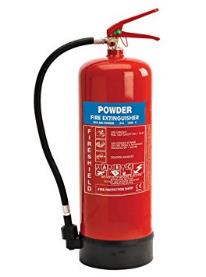 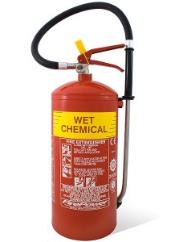 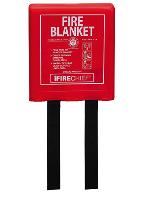 EVENT FOOD SAFETY MANAGEMENT - HACCP SUMMARYEVENT FOOD SAFETY MANAGEMENT - HACCP SUMMARYEVENT FOOD SAFETY MANAGEMENT - HACCP SUMMARYEVENT FOOD SAFETY MANAGEMENT - HACCP SUMMARYEVENT FOOD SAFETY MANAGEMENT - HACCP SUMMARYPROCESS STEPHAZARDCONTROLSMONITORINGCORRECTIVE ACTIONSPLANNING FOOD SERVICEMicrobiological – inherent contaminationPhysical contaminationChemical contaminationEnsure adequate equipment and facilities for storage, preparation, production and servicePlan menus in advanceCheck that facilities and equipment are in good order and well maintained Review menusReport repair & maintenance issuesRevise storage, prep & service as requiredPURCHASE & FOOD DELIVERYMicrobiological – inherent contamination, bacterial growth, cross-contaminationPhysical contaminationChemical contaminationUse authorised suppliersCheck food deliveries on receiptTemperature limits: chilled 8C, frozen -15CUse a dedicated probe thermometer to check the temperature of all chilled and frozen food deliveries.Visual inspectionSupplier audits and recordsCheck and record temperature of all chilled and frozen deliveriesCheck and record condition of food and packagingReject deliveries of chilled food above 8C and frozen foods above -15oCReject any foods with expired shelf lifeReject foods with damaged packagingCHILLED FOOD STORAGEMicrobiological – inherent contamination, bacterial growth, cross-contaminationPhysical contaminationChemical contaminationFood stored at 5C or belowRaw and cooked foods kept separateFood covered and labelledStock rotation – food used within shelf life datesSandwiches/rolls – day of production plus 1 dayUnit prepared food – 72 hoursOpened product – manufacturer instructions or 72hrsUse a dedicated probe thermometer and food simulant when checking the temperature of storage areasCheck and record refrigerated food temperatures twice daily using a food simulantVisually check and record refrigerator food storage dailyFollow procedure for refrigerator breakdown in Chefs Event PackDiscard any foods with expired shelf life FROZEN FOOD STORAGEMicrobiological – inherent contamination, bacterial growth, cross-contaminationPhysical contaminationChemical contaminationFood stored -18C or below.Raw and cooked food kept separateFood covered and labelledStock rotation – food used within shelf life datesPurchased product – manufacturer instructionsFrozen in unit – use within 6 monthsCheck and record freezer temperatures daily by between-pack methodVisually check and record freezer food storage dailyFollow procedure for freezer breakdown in Chefs Event PackDiscard any foods with expired shelf life DRY FOOD STORAGEMicrobiological – inherent contamination, bacterial growth, cross-contaminationPhysical contaminationChemical contaminationCover, wrap or package/contain all foodsMaintain separation of raw/unwashed foods from other productEnsure all foods are labelledStock rotation – food used within shelf life datesVisually check storage areas daily for correct storage, stock rotation, shelf life, pest activity and cleanlinessReview cleaning proceduresDiscard any foods with expired shelf life FOOD PREPARATIONMicrobiological – bacterial growth, cross-contaminationPhysical contaminationChemical contaminationObserve personal hygiene standardsHand washingSanitise equipment and surfacesSeparate raw and cooked food preparationAvoid holding foods at ambient temperature for long periodsSupervise preparation proceduresAdhere to cleaning schedulesRevise cleaning and food handling practices as requiredDEFROSTING FOODMicrobiological – bacterial growth, cross-contaminationPhysical contaminationChemical contaminationDefrost in a refrigerator  Defrost in a container of adequate size to prevent juices from leaking.Separate raw and cooked/ready to eat foodsEnsure adequate product labellingCheck foods are completely defrosted before usingDo not prepare food until fully defrostedTake care not to exceed shelf life date.EVENT FOOD SAFETY MANAGEMENT - HACCP SUMMARYEVENT FOOD SAFETY MANAGEMENT - HACCP SUMMARYEVENT FOOD SAFETY MANAGEMENT - HACCP SUMMARYEVENT FOOD SAFETY MANAGEMENT - HACCP SUMMARYEVENT FOOD SAFETY MANAGEMENT - HACCP SUMMARYPROCESS STEPHAZARDCONTROLSMONITORINGCORRECTIVE ACTIONSCOOKINGMicrobiological –  bacterial survival, Physical contaminationChemical contaminationCore temperature of at least 75C must be achievedWhole meat cuts, such as steaks, and some fish, such as salmon, may be cooked to lower than 75CSanitise the probe thermometer before each useEnsure food temperatures are checked and recorded on completion of cookingWhere foods are cooked to less than 75C this must be recorded on the temperature recordContinue cooking until 75C is achievedCHILLING/FREEZINGMicrobiological – bacterial survival and growth, cross-contaminationPhysical contaminationChemical contaminationRapid chilling with blast chiller, where availableCommence blast chilling within 30 minutes of cooking and continue until core temperature of 5C is achieved.Where no blast chiller is available, cool to ambient within 90 minutes and transfer to refrigerator.If to be frozen, transfer to freezer immediately.Ensure product is adequately labelled Shelf life chilled – 72 hoursShelf life frozen – 6 months Check and record food temperatures and timingsCheck food labels are adequate and show shelf lifeContinue with rapid chill until 5C is attained.Adjust process to assist with rapid temperature reduction e.g. reduce thickness and bulk of foods, increase surface areaREHEATINGMicrobiological – bacterial survival and growth, cross-contaminationPhysical contaminationChemical contaminationCore temperature of at least 75C must be reachedNever reheat foods more than onceCheck and record food temperatures on completion of reheatingContinue heating until 75C is achievedHOT HOLDING & SERVICEMicrobiological – bacterial growth, cross-contaminationPhysical contaminationChemical contaminationDisplay/serve hot food at 63C or hotterProtect food on display from contamination riskUse within 2 hours if no hot holdingProvide appropriate clean serving utensilsCheck and record hot holding and service temperatures of food at commencement and during hot holding/displayVisually check and supervise food service standards.Hot food at less than 63C for more than 2 hours must be discardedCOLD FOOD SERVICEMicrobiological – bacterial growth, cross-contaminationPhysical contaminationChemical contaminationDisplay/serve cold food at 8C or lessProtect food on display from contamination riskUse within 4 hours if above 8CProvide appropriate clean serving utensilsCheck and record cold food service temperatures of food at commencement and during displayVisually check and supervise food service standardsCold food at above 8C for more than 4 hours must be discardedUSE OF VACUUM PACKING MACHINE Microbiological – inherent contamination, cross-contaminationPhysical contaminationChemical contaminationClean and sanitise machine before and after each useObserve personal hygiene standardsDedicated use for cooked and ready-to-eat foods or for raw use only.Signage to be displayed “For cooked and ready to eat foods only” or “For raw products only”Cleaning schedule method and sign off to be displayedEnsure food is adequately labelled once packedShelf life if to be stored chilled – 7 daysShelf life if to be stored frozen –  6 monthsVisually check condition of equipmentCheck and record cleaningSupervise use, ensuring there is no cross-useEnsure cleaning and use processes are supervised and enforcedRevise cleaning processes as requiredIMPORTANT: Always report repair and maintenance issues immediatelyNOTE: Full HACCP is held in the Head Chef’s office.Compass Food Safety Management System, including A to Z guidance and all Event packs can be accessed on the Compass HSE website on an on-line computer in the office.IMPORTANT: Always report repair and maintenance issues immediatelyNOTE: Full HACCP is held in the Head Chef’s office.Compass Food Safety Management System, including A to Z guidance and all Event packs can be accessed on the Compass HSE website on an on-line computer in the office.IMPORTANT: Always report repair and maintenance issues immediatelyNOTE: Full HACCP is held in the Head Chef’s office.Compass Food Safety Management System, including A to Z guidance and all Event packs can be accessed on the Compass HSE website on an on-line computer in the office.IMPORTANT: Always report repair and maintenance issues immediatelyNOTE: Full HACCP is held in the Head Chef’s office.Compass Food Safety Management System, including A to Z guidance and all Event packs can be accessed on the Compass HSE website on an on-line computer in the office.IMPORTANT: Always report repair and maintenance issues immediatelyNOTE: Full HACCP is held in the Head Chef’s office.Compass Food Safety Management System, including A to Z guidance and all Event packs can be accessed on the Compass HSE website on an on-line computer in the office.ITEMPRODUCTPPE REQUIRED DOSE RATEMETHOD FloorsMulti EL10Nitrile/Latex-free Gloves EN374*2 x 20ml pumps per 5l of warm waterSweep up debris.  Apply hot solution using clean mop or long handle scrubber, paying attention to floor/wall joins, around equipment and under and behind equipment.  Rinse and mop with fresh clean water.  Allow to air dry.Work Surfaces/ BenchesMulti EL10Nitrile/Latex-free Gloves EN374*20ml via dispenser per 600ml trigger sprayRemove debris.  Apply solution with a cloth or hand sprayer. Ensure that attention is given to legs and under edges.  Rinse and allow to air dry or dry with paper towels.Cutting BoardsAseptopol orOasis Pro20Nitrile/Latex-free Gloves EN374*20ml via dispenser per 600ml trigger sprayRemove debris. Apply sanitiser solution onto moistened board and scrub.  Wipe surface and rinse.  Allow to air dry.Can be routinely washed in dishwasher if suitable, but additional weekly clean with sanitiser solution is required.Cutting boards should be racked vertically with cutting surfaces separated after cleaning and sanitising.Refrigerators / Blast ChillersAseptopol orOasis Pro20Nitrile/Latex-free Gloves EN374*20ml via dispenser per 600ml trigger sprayCheck and organise fridges daily.  Check for spillages and wipe up [spillages should be wiped up immediately].Deep FreezersAseptopol orOasis Pro20Nitrile/Latex-free Gloves EN374*20ml via dispenser per 600ml trigger sprayCheck and organise freezers daily.  Wipe down external surfaces and door seals. [Wipe up spillages immediately.  Do not allow to freeze]Can OpenerAseptopolNitrile/Latex-free Gloves EN374*20ml via dispenser per 600ml trigger sprayRemove from bench mounting.  Soak in hot general-purpose detergent solution.  Scrub cutter blade and assembly with a brush.  Check for uneven blade wear or loose blade mount and report to supervisor as necessary.  Scrub the base plate mount at the table.  Rinse and air dry.FryerMulti EL10Nitrile/Latex-free Gloves EN374*2 x 20ml pumps per 5l of warm waterAfter use - switch off appliance and allow oil to cool.  Remove food particles with fine wire mesh web.  Wipe outside of fryer to remove spilt oil.  Wash frying baskets in general purpose detergent.  Dry and replace.  Top up oil to required level if necessary.ITEMPRODUCTPPE REQUIREDDOSE RATEMETHODTea/Coffee Boiling UrnsMulti EL 10Nitrile Latex free Gloves EN374*2 x 20ml pumps per 5l of warm waterEnsure appliance is switched off.  Fill with solution and leave to soak for 10 to 15 minutes.  Scrub out and drain.  Rinse thoroughly and allow to air dry.Bain Marie and Hot CupboardsAseptopol orOasis Pro20Nitrile/Latex-free Gloves EN374*20ml via dispenser per 600ml trigger sprayAfter use - Switch off power supply and allow to cool.  Remove containers and transfer to pan wash.  Where a water bath is incorporated, drain to waste and clean out the bath.  Wash down all surfaces and rinse.  Remove deposits from door runners with a stiff brush.  Brush floor under appliance and clean up spillages.Equipment Racks and ShelvingAseptopol orOasis Pro20Nitrile/Latex-free Gloves EN374*20ml via dispenser per 600ml trigger sprayRemove stock and utensils/equipment from shelves and racking.  Sweep debris off surfaces and sweep floor underneath.  Clean with solution, rinse and allow to air dry.  Replace stock and utensils/equipment.  Ensure equipment is stored inverted as far as practicable.Sinks and Wash Hand BasinsAseptopol orOasis Pro20Nitrile/Latex-free Gloves EN374*20ml via dispenser per 600ml trigger sprayClean with the general-purpose detergent.  Remove any tide marks from the bowl and drainer with a scouring pad or cloth.  Include taps, waste outlets and splashbacks in cleaning programme. Rinse thoroughly with cold water.  Apply sanitiser to all surfaces and leave to air dry.Top up supply of towels and soap maintained at the wash hand basin as required.Temperature ProbesAseptopol,Oasis Pro20 or Probe WipesNitrile/Latex-free Gloves EN374*20ml via dispenser per 600ml trigger sprayRemove debris.  Apply solution with a cloth. Ensure that attention is given to the full length of the probe needle.  Rinse and allow to air dry or dry with paper towels.Paper Towel & Soap DispensersAseptopol orOasis Pro20Nitrile/Latex-free Gloves EN374*20ml via dispenser per 600ml trigger sprayRemove debris.  Apply solution with a cloth or hand sprayer. Rinse and allow to air dry or dry with paper towels.Event Name:Area Name:OPENING checklist to be completed at the start of every shiftOPENING checklist to be completed at the start of every shiftOPENING checklist to be completed at the start of every shiftOPENING checklist to be completed at the start of every shiftDateDateDateIs the area free of any evidence of pests?Is the kitchen clean and tidy and are all food contact surfaces sanitised?Do you have a working probe?Do you have sanitiser spray and is it labelled correctly? (Ensure all staff are aware of the contact time: 1 minute)Do hand wash basins have running warm water, soap and paper towels?Is all equipment in good working order?Is the area free of slip, trip and fall hazards, such as leaking equipment, trailing cables, unguarded edges?Are all fire exit routes and doors free from obstructions and are they accessible?Are your team in the correct uniform, including footwear, and supplied with relevant PPE as needed?Have all staff members been fully briefed?Do you have the relevant allergen information for all dishes being served?CLOSING checklist to be completed at the end of every shiftCLOSING checklist to be completed at the end of every shiftCLOSING checklist to be completed at the end of every shiftCLOSING checklist to be completed at the end of every shiftDateDateDateIs all food stored correctly and within date?Is the kitchen clean and tidy and are all food contact surfaces sanitised?Is all equipment switched off except for fridges and freezers?Have all maintenance issues been reported to your manager or the maintenance team?Has all waste been removed to the relevant waste areas?Have all chemicals been stored away safely?Have all food temperature records been completed for the day?Corrective Actions or Comments to be recorded belowEvent Name:Event Name:Event Name:Event Name:Event Name:Area Name:Fridge Number and DateTemperature OCTemperature OCTemperature OCTemperature OCComments and Corrective ActionsFridge 1AMInitialPMInitialLog any out-of-range issues and record what action was taken to rectify these. Record any temperature re-checks.Fridge 2AMInitialPMInitialFridge 3AMInitialPMInitialFridge 4AMInitialPMInitialFreezer 1AMInitialFreezer 2AMInitialCHECKED BY:DATE:Temp rangeStorage: +1oC to +5oC Critical Limit +8oC Service and display: +1oC to + 8oCFreezers: -18oC to +23oC Critical Limit -15oCManager to check the record form and signRetain for 6 monthsEvent Name:  Event Name:  Event Name:  Event Name:  Event Name:  Event Name:  Event Name:  Event Date: Event Date: Event Date: Event Date: Event Date: Event Date: Event Date: DATEPRODUCTION DATE(Copy production date from the product label if applicable)FOOD ITEMCOOKING+75CRE-HEATING +75C (82oC in Scotland)(Temperature only to be recorded at Final Cook Time)COOKING+75CRE-HEATING +75C (82oC in Scotland)(Temperature only to be recorded at Final Cook Time)COOKING+75CRE-HEATING +75C (82oC in Scotland)(Temperature only to be recorded at Final Cook Time)COOKING+75CRE-HEATING +75C (82oC in Scotland)(Temperature only to be recorded at Final Cook Time)HOT HOLD+63C(Ensure temperatures are recorded 90 minutes after final cook time)HOT HOLD+63C(Ensure temperatures are recorded 90 minutes after final cook time)HOT HOLD+63C(Ensure temperatures are recorded 90 minutes after final cook time)SERVICEHot min +63CChilled max +8 CSERVICEHot min +63CChilled max +8 CSERVICEHot min +63CChilled max +8 CCOMMENTS(If serving rare cuts of meat or fish ensure this is highlighted in this column)DATEPRODUCTION DATE(Copy production date from the product label if applicable)FOOD ITEMTimeTempInitTick if reheatedTimeTempInitTimeTempInitCHECKED BY: DATE: Event Name:  Event Name:  Event Name:  Event Name:  Event Name:  Event Name:  Event Name:  Event Date: Event Date: Event Date: Event Date: Event Date: Event Date: Event Date: DATEPRODUCTION DATE(Copy production date from the product label if applicable)FOOD ITEMCOOKING+75CRE-HEATING +75C (82oC in Scotland)(Temperature only to be recorded at Final Cook Time)COOKING+75CRE-HEATING +75C (82oC in Scotland)(Temperature only to be recorded at Final Cook Time)COOKING+75CRE-HEATING +75C (82oC in Scotland)(Temperature only to be recorded at Final Cook Time)COOKING+75CRE-HEATING +75C (82oC in Scotland)(Temperature only to be recorded at Final Cook Time)HOT HOLD+63C(Ensure temperatures are recorded 90 minutes after final cook time)HOT HOLD+63C(Ensure temperatures are recorded 90 minutes after final cook time)HOT HOLD+63C(Ensure temperatures are recorded 90 minutes after final cook time)SERVICEHot min +63CChilled max +8 CSERVICEHot min +63CChilled max +8 CSERVICEHot min +63CChilled max +8 CCOMMENTS(If serving rare cuts of meat or fish ensure this is highlighted in this column)DATEPRODUCTION DATE(Copy production date from the product label if applicable)FOOD ITEMTimeTempInitTick if reheatedTimeTempInitTimeTempInitCHECKED BY: DATE: Event Name:  Event Name:  Event Name:  Event Name:  Event Name:  Event Name:  Event Name:  Event Date: Event Date: Event Date: Event Date: Event Date: Event Date: Event Date: DATEPRODUCTION DATE(Copy production date from the product label if applicable)FOOD ITEMCOOKING+75CRE-HEATING +75C (82oC in Scotland)(Temperature only to be recorded at Final Cook Time)COOKING+75CRE-HEATING +75C (82oC in Scotland)(Temperature only to be recorded at Final Cook Time)COOKING+75CRE-HEATING +75C (82oC in Scotland)(Temperature only to be recorded at Final Cook Time)COOKING+75CRE-HEATING +75C (82oC in Scotland)(Temperature only to be recorded at Final Cook Time)HOT HOLD+63C(Ensure temperatures are recorded 90 minutes after final cook time)HOT HOLD+63C(Ensure temperatures are recorded 90 minutes after final cook time)HOT HOLD+63C(Ensure temperatures are recorded 90 minutes after final cook time)SERVICEHot min +63CChilled max +8 CSERVICEHot min +63CChilled max +8 CSERVICEHot min +63CChilled max +8 CCOMMENTS(If serving rare cuts of meat or fish ensure this is highlighted in this column)DATEPRODUCTION DATE(Copy production date from the product label if applicable)FOOD ITEMTimeTempInitTick if reheatedTimeTempInitTimeTempInitCHECKED BY: DATE: Event Name:Event Name:Area:Area:Area:Area:DateFault/ProblemReportedReportedAction TakenDate CompletedDateFault/ProblemByToAction TakenDate CompletedEvent Name:Area Name:Is equipment sufficient and working?Is the layout and design satisfactory? List suggested improvementIs there sufficient storage in fridges and for non-refrigerated foodIs the menu appropriate for the outlet size and the available equipmentPlease provide any additional commentsUnit Name:Area:Event Name:Briefing By:By signing below, I confirm that I have been briefed on the following safety information including Fire & Emergency, Incident Reporting, Chemical Safety, Allergens, Personal Hygiene, Safe Food Handling, Cleaning and Sanitising and Safe Systems of Work relevant to my role for this venue. I understand it is my responsibility to follow instructions, to work safely and only to do work that I have been trained to do, that I am being trained on or being supervised whilst doing. I understand that I should talk to my manager or supervisor at any time if I am unsure of what to do or if I have any concerns. I also confirm that I have not been suffering from any sickness or diarrhoea in the last 48 hours.By signing below, I confirm that I have been briefed on the following safety information including Fire & Emergency, Incident Reporting, Chemical Safety, Allergens, Personal Hygiene, Safe Food Handling, Cleaning and Sanitising and Safe Systems of Work relevant to my role for this venue. I understand it is my responsibility to follow instructions, to work safely and only to do work that I have been trained to do, that I am being trained on or being supervised whilst doing. I understand that I should talk to my manager or supervisor at any time if I am unsure of what to do or if I have any concerns. I also confirm that I have not been suffering from any sickness or diarrhoea in the last 48 hours.By signing below, I confirm that I have been briefed on the following safety information including Fire & Emergency, Incident Reporting, Chemical Safety, Allergens, Personal Hygiene, Safe Food Handling, Cleaning and Sanitising and Safe Systems of Work relevant to my role for this venue. I understand it is my responsibility to follow instructions, to work safely and only to do work that I have been trained to do, that I am being trained on or being supervised whilst doing. I understand that I should talk to my manager or supervisor at any time if I am unsure of what to do or if I have any concerns. I also confirm that I have not been suffering from any sickness or diarrhoea in the last 48 hours.By signing below, I confirm that I have been briefed on the following safety information including Fire & Emergency, Incident Reporting, Chemical Safety, Allergens, Personal Hygiene, Safe Food Handling, Cleaning and Sanitising and Safe Systems of Work relevant to my role for this venue. I understand it is my responsibility to follow instructions, to work safely and only to do work that I have been trained to do, that I am being trained on or being supervised whilst doing. I understand that I should talk to my manager or supervisor at any time if I am unsure of what to do or if I have any concerns. I also confirm that I have not been suffering from any sickness or diarrhoea in the last 48 hours.DateNameNameSignatureHot Oil QuizHot Oil QuizHot Oil QuizHot Oil QuizHot Oil QuizInstructions: To be completed by those using or cleaning Deep Fat Fryers.Instructions: To be completed by those using or cleaning Deep Fat Fryers.Instructions: To be completed by those using or cleaning Deep Fat Fryers.Instructions: To be completed by those using or cleaning Deep Fat Fryers.Instructions: To be completed by those using or cleaning Deep Fat Fryers.Ref. STCCS 07/08Ref. STCCS 07/08Task/Activity: Use and Cleaning of Deep Fat Fryers Task/Activity: Use and Cleaning of Deep Fat Fryers Task/Activity: Use and Cleaning of Deep Fat Fryers Event Name: Event Name: Event Name: Event Name: Date: Employee Name:Employee Name:Employee Name:Employee Signature:Employee Signature:QUESTIONQUESTIONQUESTIONANSWER1What is the safe maximum temperature of oil to be manually drained or filtered from a deep fat fryer?What is the safe maximum temperature of oil to be manually drained or filtered from a deep fat fryer?What is the safe maximum temperature of oil to be manually drained or filtered from a deep fat fryer?2How long does a deep fat fryer take (from cold) to heat the oil to this temperature?How long does a deep fat fryer take (from cold) to heat the oil to this temperature?How long does a deep fat fryer take (from cold) to heat the oil to this temperature?3What is the normal operating temperature of a deep fat fryer?What is the normal operating temperature of a deep fat fryer?What is the normal operating temperature of a deep fat fryer?4How long (from cold) does it take for the oil to heat to the normal operating temperature?How long (from cold) does it take for the oil to heat to the normal operating temperature?How long (from cold) does it take for the oil to heat to the normal operating temperature?5How long does it take for oil to cool from operating temperature to the safe temperature for manual draining?How long does it take for oil to cool from operating temperature to the safe temperature for manual draining?How long does it take for oil to cool from operating temperature to the safe temperature for manual draining?6What do you do if hot oil touches the skin?What do you do if hot oil touches the skin?What do you do if hot oil touches the skin?7What do you do if a foreign object falls into the oil?What do you do if a foreign object falls into the oil?What do you do if a foreign object falls into the oil?8What do you do if water or ice particles get into the oil?What do you do if water or ice particles get into the oil?What do you do if water or ice particles get into the oil?WHAT IS YOUR SCORE FOR THE HOT OIL QUIZ?Score 8 – you are authorised to use and clean the deep fat fryer once you are trained in the safe system of work.If any of the answers are wrong - you are not yet competent to use or clean the deep fat fryer and must retake the quiz after further training in the safe system of workWHAT IS YOUR SCORE FOR THE HOT OIL QUIZ?Score 8 – you are authorised to use and clean the deep fat fryer once you are trained in the safe system of work.If any of the answers are wrong - you are not yet competent to use or clean the deep fat fryer and must retake the quiz after further training in the safe system of workWHAT IS YOUR SCORE FOR THE HOT OIL QUIZ?Score 8 – you are authorised to use and clean the deep fat fryer once you are trained in the safe system of work.If any of the answers are wrong - you are not yet competent to use or clean the deep fat fryer and must retake the quiz after further training in the safe system of workYOUR SCOREADDITIONAL INFORMATIONADDITIONAL INFORMATIONADDITIONAL INFORMATIONADDITIONAL INFORMATIONADDITIONAL INFORMATIONThe power output of an electrical deep fryer is equivalent to 6 - 8 electric kettles. If you burned 35% to 40% percent of your body skin area, this would leave you fighting for your life. 35% to 40% percent of your total body skin area is on your legs.The power output of an electrical deep fryer is equivalent to 6 - 8 electric kettles. If you burned 35% to 40% percent of your body skin area, this would leave you fighting for your life. 35% to 40% percent of your total body skin area is on your legs.The power output of an electrical deep fryer is equivalent to 6 - 8 electric kettles. If you burned 35% to 40% percent of your body skin area, this would leave you fighting for your life. 35% to 40% percent of your total body skin area is on your legs.The power output of an electrical deep fryer is equivalent to 6 - 8 electric kettles. If you burned 35% to 40% percent of your body skin area, this would leave you fighting for your life. 35% to 40% percent of your total body skin area is on your legs.The power output of an electrical deep fryer is equivalent to 6 - 8 electric kettles. If you burned 35% to 40% percent of your body skin area, this would leave you fighting for your life. 35% to 40% percent of your total body skin area is on your legs.Hot Oil QuizHot Oil QuizHot Oil QuizHot Oil QuizHot Oil QuizInstructions: To be completed by those using or cleaning Deep Fat FryersInstructions: To be completed by those using or cleaning Deep Fat FryersInstructions: To be completed by those using or cleaning Deep Fat FryersInstructions: To be completed by those using or cleaning Deep Fat FryersInstructions: To be completed by those using or cleaning Deep Fat FryersRef. STCCS 07/08Ref. STCCS 07/08Task/Activity: Use and Cleaning of Deep Fat Fryers Task/Activity: Use and Cleaning of Deep Fat Fryers Task/Activity: Use and Cleaning of Deep Fat Fryers Event Name: Event Name: Event Name: Event Name: Date: Employee Name:Employee Name:Employee Name:Employee Signature:Employee Signature:QUESTIONQUESTIONQUESTIONANSWER1What is the safe maximum temperature of oil to be manually drained or filtered from a deep fat fryer?What is the safe maximum temperature of oil to be manually drained or filtered from a deep fat fryer?What is the safe maximum temperature of oil to be manually drained or filtered from a deep fat fryer?2How long does a deep fat fryer take (from cold) to heat the oil to this temperature?How long does a deep fat fryer take (from cold) to heat the oil to this temperature?How long does a deep fat fryer take (from cold) to heat the oil to this temperature?3What is the normal operating temperature of a deep fat fryer?What is the normal operating temperature of a deep fat fryer?What is the normal operating temperature of a deep fat fryer?4How long (from cold) does it take for the oil to heat to the normal operating temperature?How long (from cold) does it take for the oil to heat to the normal operating temperature?How long (from cold) does it take for the oil to heat to the normal operating temperature?5How long does it take for oil to cool from operating temperature to the safe temperature for manual draining?How long does it take for oil to cool from operating temperature to the safe temperature for manual draining?How long does it take for oil to cool from operating temperature to the safe temperature for manual draining?6What do you do if hot oil touches the skin?What do you do if hot oil touches the skin?What do you do if hot oil touches the skin?7What do you do if a foreign object falls into the oil?What do you do if a foreign object falls into the oil?What do you do if a foreign object falls into the oil?8What do you do if water or ice particles get into the oil?What do you do if water or ice particles get into the oil?What do you do if water or ice particles get into the oil?WHAT IS YOUR SCORE FOR THE HOT OIL QUIZ?Score 8 – you are authorised to use and clean the deep fat fryer once you are trained in the safe system of work.If any of the answers are wrong - you are not yet competent to use or clean the deep fat fryer and must retake the quiz after further training in the safe system of workWHAT IS YOUR SCORE FOR THE HOT OIL QUIZ?Score 8 – you are authorised to use and clean the deep fat fryer once you are trained in the safe system of work.If any of the answers are wrong - you are not yet competent to use or clean the deep fat fryer and must retake the quiz after further training in the safe system of workWHAT IS YOUR SCORE FOR THE HOT OIL QUIZ?Score 8 – you are authorised to use and clean the deep fat fryer once you are trained in the safe system of work.If any of the answers are wrong - you are not yet competent to use or clean the deep fat fryer and must retake the quiz after further training in the safe system of workYOUR SCOREADDITIONAL INFORMATIONADDITIONAL INFORMATIONADDITIONAL INFORMATIONADDITIONAL INFORMATIONADDITIONAL INFORMATIONThe power output of an electrical deep fryer is equivalent to 6 - 8 electric kettles. If you burned 35% to 40% percent of your body skin area, this would leave you fighting for your life. 35% to 40% percent of your total body skin area is on your legs.The power output of an electrical deep fryer is equivalent to 6 - 8 electric kettles. If you burned 35% to 40% percent of your body skin area, this would leave you fighting for your life. 35% to 40% percent of your total body skin area is on your legs.The power output of an electrical deep fryer is equivalent to 6 - 8 electric kettles. If you burned 35% to 40% percent of your body skin area, this would leave you fighting for your life. 35% to 40% percent of your total body skin area is on your legs.The power output of an electrical deep fryer is equivalent to 6 - 8 electric kettles. If you burned 35% to 40% percent of your body skin area, this would leave you fighting for your life. 35% to 40% percent of your total body skin area is on your legs.The power output of an electrical deep fryer is equivalent to 6 - 8 electric kettles. If you burned 35% to 40% percent of your body skin area, this would leave you fighting for your life. 35% to 40% percent of your total body skin area is on your legs.